E-Bike Touren insieme sano Trimmis 2024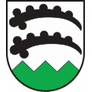 Die Touren werden dieses Jahr von Peter Brand und Urs Brandenburger begleitet. Es sind ganztägige Touren mit Restaurant-Besuche zum Mittagessen oder je nach Wetter Pick-Nick. Details werden kurz vor der Tour bekannt gegeben.Voraussetzungen:  E-Bike, Helm und Licht obligatorisch, Verantwortung und Versicherung (Haftpflicht und Unfall)  ist Sache der TeilnehmerInnen.Anmeldung bis 12.00 Vortags  an:   info@branden.ch / 079 450 87 56
Über den Link oder den QR-Code erhalten Sie zusätzliche Informationen über die Strecke. 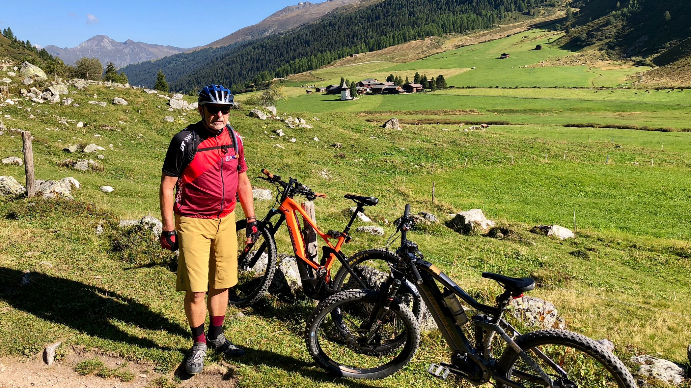 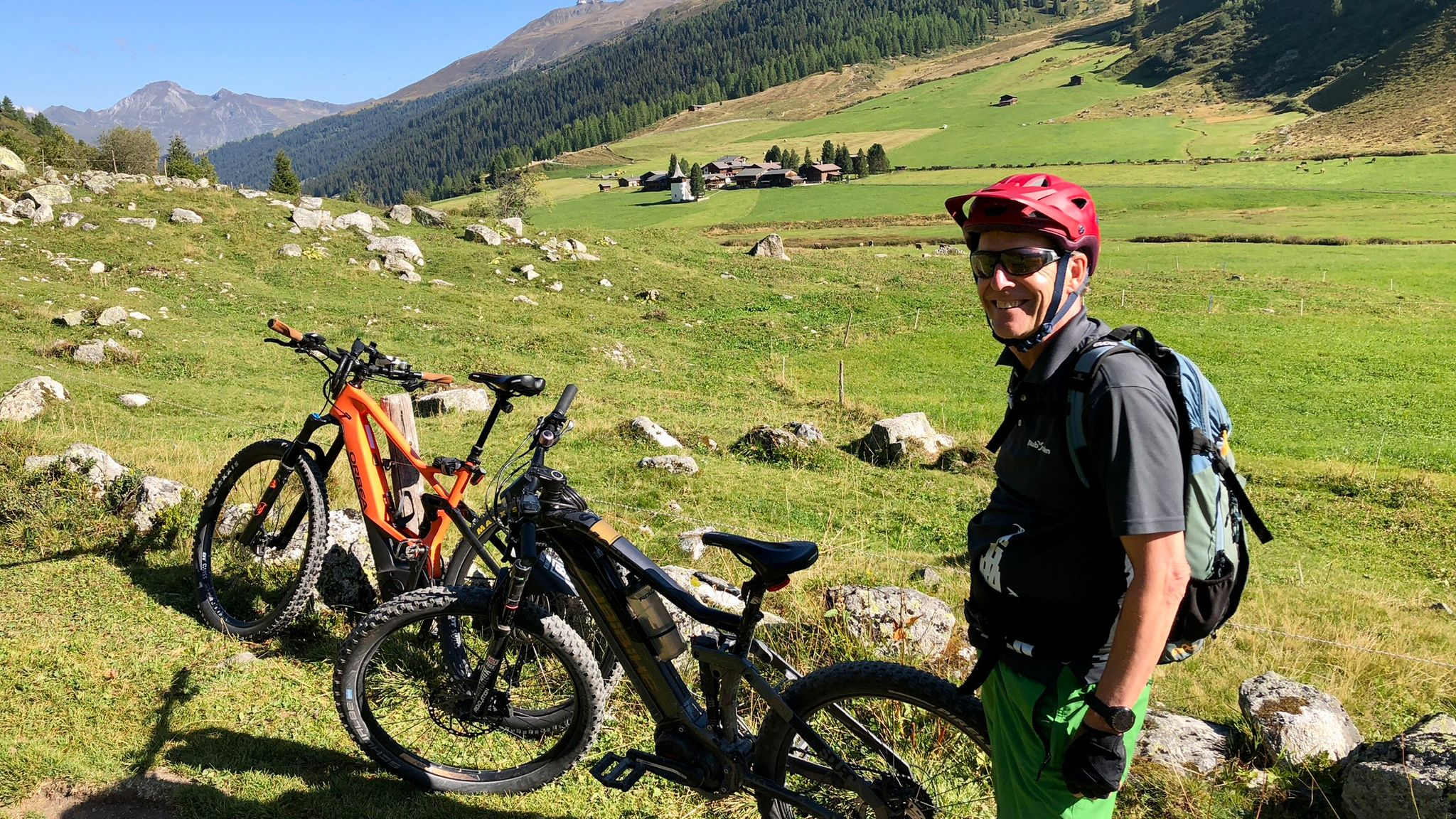 Begleiter: Urs Brandenburger und Peter Brand1. Tour     Donnerstag 16.5.2024     St. Luzisteig               Start: 10.30 Schulhaus TrimmisRoute : Trimmis  - Malans – St. Luzisteig (Mittagessen) – Balzers – Fläsch – Maienfeld – Landquart – Trimmis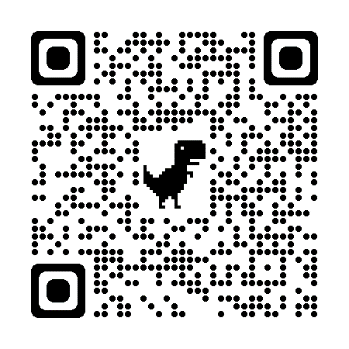 Link zur Route /  Komoot : https://www.komoot.com/de-de/tour/1516587092    2. Tour     Dienstag 18.6.2024     Kunkelspass                       Start:  9.00 Uhr Schulhaus Tr.Route:  Trimmis – Landquart – Pfäfers – Vättis – Kunkelspass (Mittagessen) – Tamins - TrimmisLink zur Route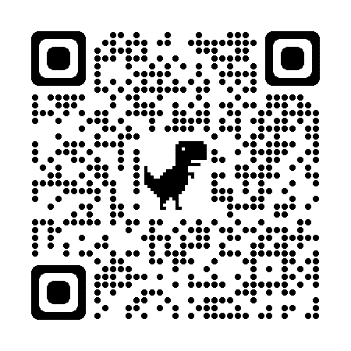 https://www.komoot.com/de-de/tour/1516642362 3. Tour     Donnerstag  25.7. 2024     Klosters – Monbiel                                   Start 9.00 Uhrhttps://www.komoot.com/de-de/tour/1517558907 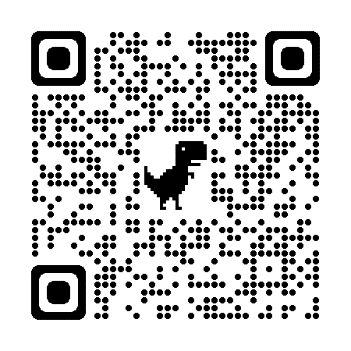 Route: Trimmis – Küblis – Klosters – Monbiel 
               retour je nach Wetter und Lust per Bike oder RhB4. Tour     Mittwoch 21.8.2024        Disentis – Trimmis                 Start:  7.55  ab Chur RhB 

https://www.komoot.com/de-de/tour/1517538615 
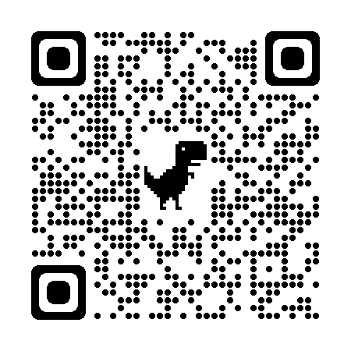 Mit der RhB nach Disentis   (Abfahrt in Chur  7.55 ), anschliessend 
soweit wir wollen, via Trun – Ilanz - Trimmis5. Tour     Dienstag     3.9.2023  Domleschg  Canova See  retour            Start : 10.00 Uhr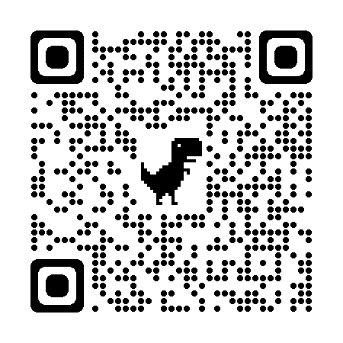 Route :  Trimmis – Domat-Ems –  Paspels – Canovasee retour Weitere Informationen erhalten Sie bei: Urs Brandenburger info@branden.ch 079 450 87 56